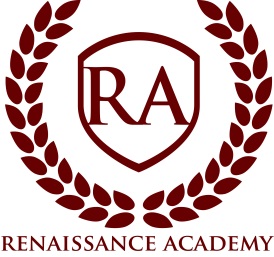 Board Meeting MinutesMeeting InformationMeeting InformationDate:Time:Location:Next Meeting:Wednesday, October 14, 20207:00 pmRenaissance Academy, 3435 North 1120 East, Lehi, UT. Wednesday, November 11, 2020Attendee InformationAttendee InformationAttendee InformationAttendee InformationBoard MembersBoard MembersSchoolhousePublicXRyan Hunter, Board ChairMark Ursic, Executive DirectorCurtis LivingstonXNate Sechrest, Vice-PresidentStephanie Avery, Dean of Students and FamiliesKyle MendozaXCameron Hughes, TreasurerPatti Davis, Office ManagerXLance Anderson, SecretaryAshley Doyle, Executive AssistantXMonica Wonnacott, Board MemberMotionsMotionsMotionsMotions#Motion made byMotionVote1Nate SechrestApprove September minutesCameron seconded. Monica had a third. Lance abstained. Minutes approved. 2Monica WonnacottMove into closed session as described under subsection 52-4-205(1)(a) namely, the character/professional competence//health of an individual and (d) strategy sessions to discuss the purchasing, exchange, lease or sale of real propertyNate seconded. All voted in favor. Motion passed. 3End closed session4End board meetingTimeTopics7:06Ryan welcomed everyone. All in attendance: Ryan Hunter, Cameron Hughes, Monica Wonnacott, Lance Anderson, Mark Ursic, Stephanie Avery, Patti Davis, Ashley Doyle, Curtis Livingston, and Kyle Mendoza. 7:07Construction Project Update: Mark spoke to the concern brought up in last month’s meeting regarding the new building for Middle School and it not containing all the facilities needed to keep it completely separate. After speaking with our architects, we had a new option drawn up. The new option would have the new building 30 feet behind the existing building and would include expanded parking in the back. It currently includes 9 classrooms, though we really only need 7. Mark asked board members to talk on why they had students leave after 6th grade instead of staying with us and our Chinese program. Monica had a student leave because Timberline (her neighborhood school) has a Chinese program. Discussion was had about changing our approach/goal to making our Middle School the “boutique” school that we are. We want to be sure that our 7th and 8th graders feel that they have the needed social aspect that other middle schools offer. After lots of discussion, board felt that putting a plaza in between the existing building and new building to create a space to hang out, while still being drive-able for fire trucks. 8:52September Minutes: Nate motioned to approve the minutes of 9.16.20 meeting. Cameron seconded. Monica had a third. Lance abstained as he hadn’t had the chance to read them yet. Minutes approved. 8:54Susi Blackhurst is moving to Tennessee. Ashley Doyle will be taking her position. We are interviewing currently to back-fill the position.We have four teachers who are pregnant right now, so we are planning ahead to cover their classrooms while knowing that they may or may not come back after delivery. 8:58It will be December until we’re able to re-do our flooring as discussed in last month’s meeting.  9:00Mark asked about carpool this year. While a couple of the board members feel it’s much worse than last year, two board members said it’s not worse. 9:09Financial Report: The structure of our new bond is different than the old. Patti has been working with the auditors (in peak audit season) and our accountant to make sure our new bond meets necessary requirements. We will have an updated report in a week. COVID Update: We’ll only have 3 students after fall break out on quarantine. We’ve been very fortunate in splitting our student population into AM and PM sessions. October Count: We had 758 students enrolled this year on October 1st! Come November, our monthly allotment will be adjusted accordingly. 9:27Monica motioned to move into closed session described under subsection 52-4-205(1)(a) namely, the character/professional competence//health of an individual and (d) strategy sessions to discuss the purchasing, exchange, lease or sale of real property. Nate seconded. All voted in favor by name. Motion passed. Motioned to end closed session. Motioned to end board meeting. 